   Domov seniorů Mistra Křišťana Prachatice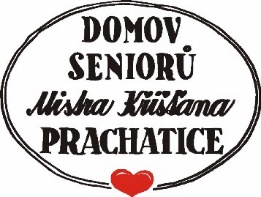                             Bavorská 936, 383 01 Prachatice   Zápis v OR u Krajského soudu v Českých Budějovicích, oddíl  Pr, vložka 412                               E-mail: domov@domovseniorupt.cz                                                                                                        www.domovseniorupt.cz ___________________________________________________________________________Bank. spojení:	0415907544/0600	IČ:		00477109DIČ:		nejsme plátci DPHVyřizuje:  Drahomíra Stauberová, DiS.				V Prachaticích dne: 16.7.2019	Telefon: 388 316 171		 				Počet listů: 1	E-mail:	sekretariat@domovseniorupt.cz				Počet příloh/počet listů příloh:  	0/0Čj: DSPT-E-St-912/2019	Objednávka dodání zbožíDodavatel:  Soral & Hanzlík s.r.o.Objednáváme: Noční stolky Arminius s jídelní deskou, 9 kusůTermín dodání: do 30.9.2019	Forma úhrady:  fakturou (musí být vystavena nejpozději do 15 dnů od dodání zboží)Splatnost faktury: do 14 dnů od jejího doručení objednateliCena:  93 690,- Kč s DPH	Další požadavky:	Důležité: k vaší faktuře připojte kopii této objednávkyObjednatel uveřejnění objednávku v Registru smluv.    Ing. Bc. Hana Vojtováředitelka domova seniorů